В Староибрайкинском сельском поселении 02 октября 2018 года прошел День Пожилых людей.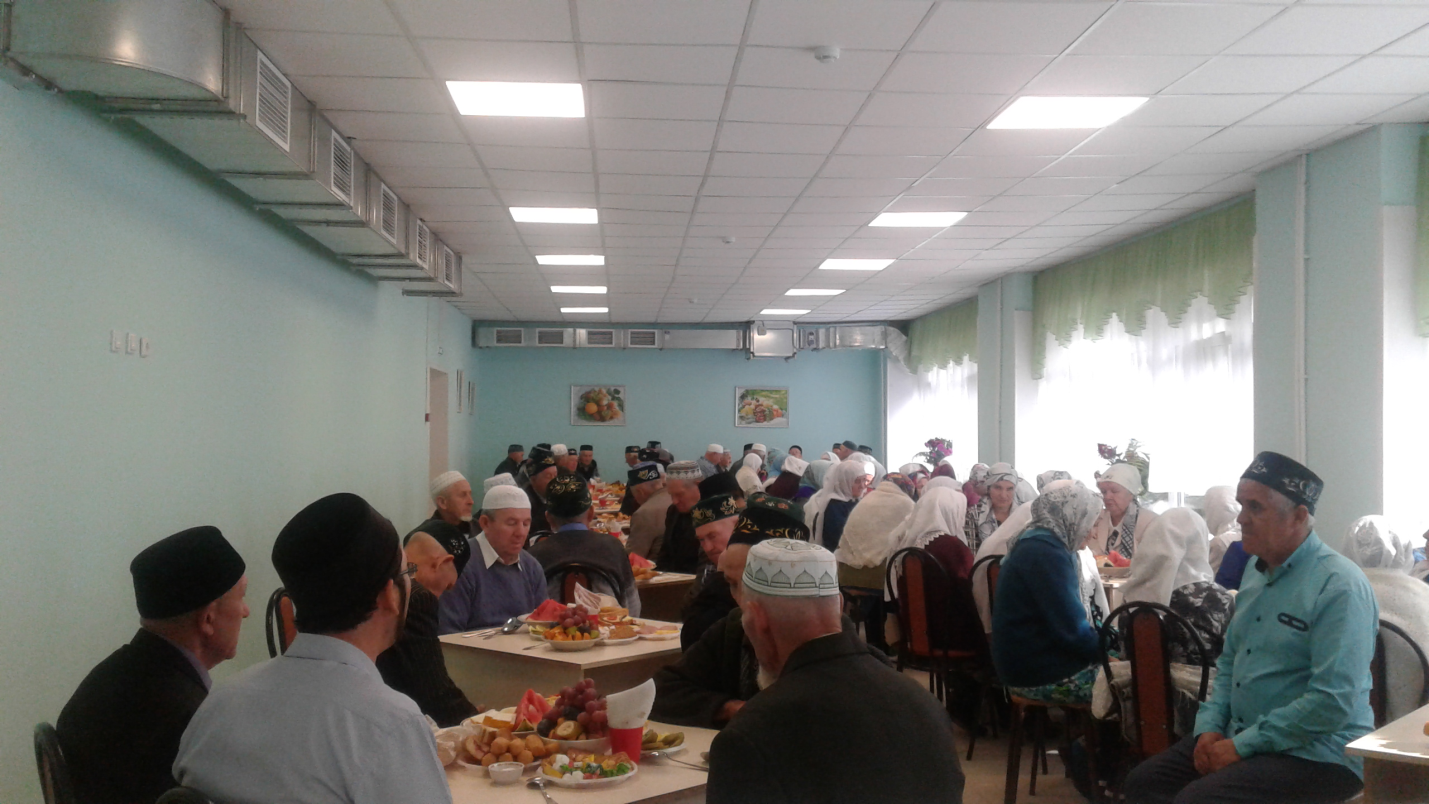 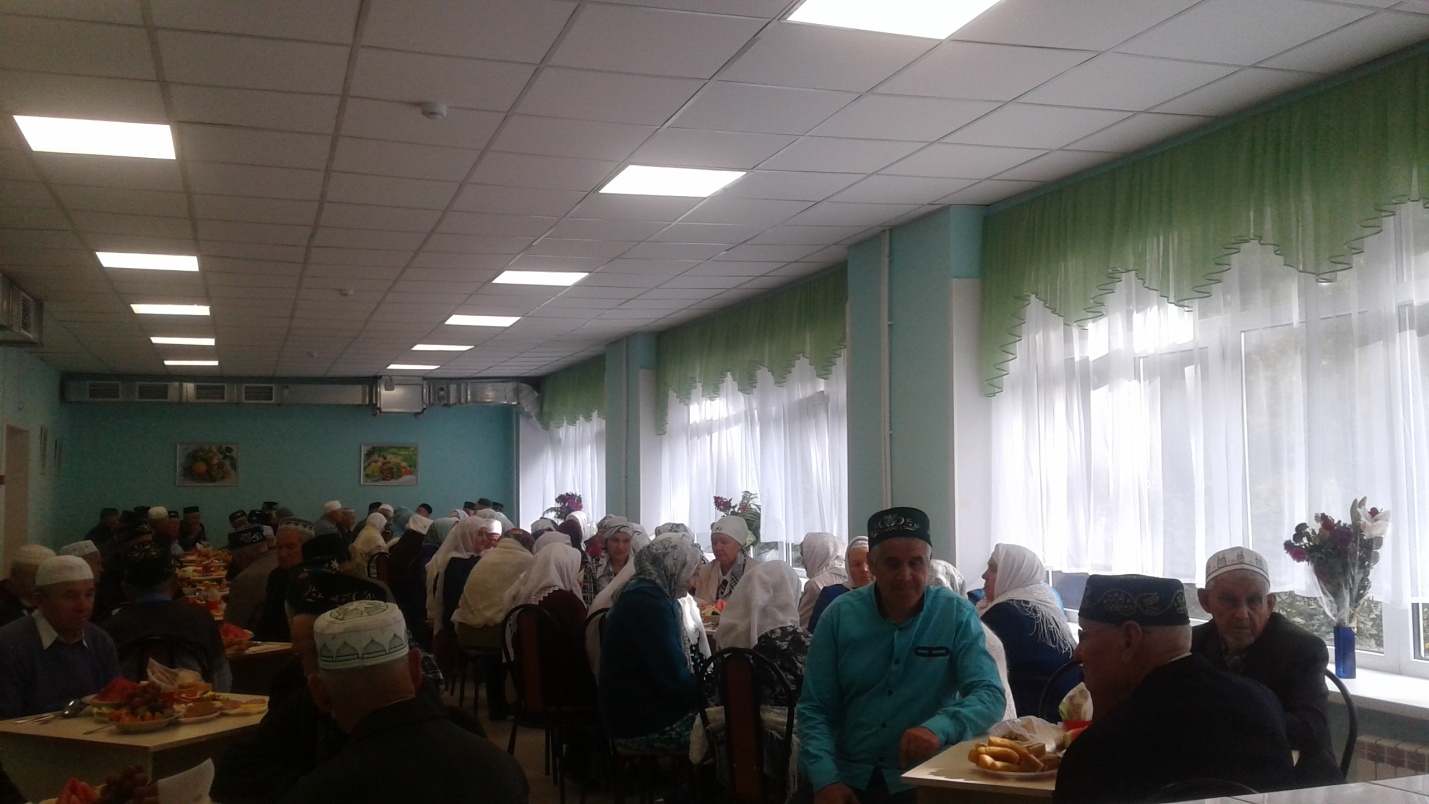 